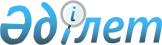 О внесении изменения в решение акима области от 23 февраля 2007 года N 9 "Об утверждении объемов субсидий на удешевление стоимости горюче-смазочных материалов и других товарно-материальных ценностей, необходимых для проведения весенне-полевых и уборочных работ, повышения урожайности и качества продукции растениеводства на 2007 год"
					
			Утративший силу
			
			
		
					Решение Акима Северо-Казахстанской области от 26 декабря 2007 года N 36. Зарегистрировано Департаментом юстиции Северо-Казахстанской области 26 декабря 2007 года N 1662. Утратило силу в связи с истечением срока действия (письмо аппарата акима Северо-Казахстанской области от 17 октября 2011 года N 01.04-08/2964)      Сноска. Утратило силу в связи с истечением срока действия (письмо аппарата акима Северо-Казахстанской области от 17.10.2011 N 01.04-08/2964)      В соответствии с пунктом 2 статьи 29 Закона Республики Казахстан от 23 января 2001 года N 148 "О местном государственном управлении в Республике Казахстан", статьей 28 Закона Республики Казахстан от 24 марта 1998 года N 213 "О нормативных правовых актах" аким области РЕШИЛ:

      1. Внести в решение акима области от 23 февраля 2007 года N 9 "Об утверждении объемов субсидий на удешевление стоимости горюче-смазочных материалов и других товарно-материальных ценностей, необходимых для проведения весенне-полевых и уборочных работ, повышения урожайности и качества продукции растениеводства на 2007 год" (зарегистрировано в Северо-Казахстанском региональном разделе реестра государственной регистрации 15 марта 2007 года за N 1643, опубликовано в газетах "Солтүстік Қазақстан" от 19 марта 2007 года, "Северный Казахстан" от 19 марта 2007 года), с изменением, внесенным решением акима области от 10 августа 2007 года N 20 "О внесении изменения в решение акима области от 23 февраля 2007 года N 9 "Об утверждении объемов субсидий на удешевление стоимости горюче-смазочных материалов и других товарно-материальных ценностей, необходимых для проведения весенне-полевых и уборочных работ, повышения урожайности и качества продукции растениеводства на 2007 год" (зарегистрировано в Северо-Казахстанском региональном разделе реестра государственной регистрации 4 сентября 2007 года за N 1653, опубликовано в газетах "Солтүстік Қазақстан" от 21 сентября 2007 года N 117, "Северный Казахстан" от 21 сентября 2007 года N 111), следующее изменение: 

      приложение к указанному решению изложить в новой редакции согласно приложению. 

 

      2. Настоящее решение вводится в действие со дня его первого официального опубликования.        Аким области 

Приложение 

к решению акима области 

от 26 декабря 2007 года N 36 Приложение 

к решению акима области 

от 23 февраля 2007 года N 9  Распределение по районам объемов субсидий на удешевление стоимости горюче 

смазочных материалов и других товарно-материальных ценностей, необходимых для 

проведения весенне-полевых и уборочных работ, повышения урожайности и качества 

продукции растениеводства на 2007 год 
					© 2012. РГП на ПХВ «Институт законодательства и правовой информации Республики Казахстан» Министерства юстиции Республики Казахстан
				Районы Сумма субсидий в том числе по культурам в том числе по культурам в том числе по культурам Районы Сумма субсидий зерновые масличные кормовые Айыртауский 202,1 190,1 10,5 1,5 Акжарский 158,5 153,7 2,9 1,9 Аккайынский 110,2 103,4 1,6 5,2 Есильский 154,2 143,7 6,0 4,5 Жамбылский 125,8 111,6 14,2 М.Жумабаева 223,0 194,1 18,3 10,6 Кызылжарский 87,5 77,6 6,1 3,8 Мамлютский 86,0 85,5 0,1 0,4 Г.Мусрепова 404,6 363,7 35,2 5,7 Тайыншинский 324,0 296 13,2 14,8 Тимирязевский 130,0 120,6 9,2 0,2 Уалихановский 129,0 126,1 1,0 1,9 Шал акына 129,1 123,9 5,2 Итого 2264,0 2090,0 123,5 50,5 